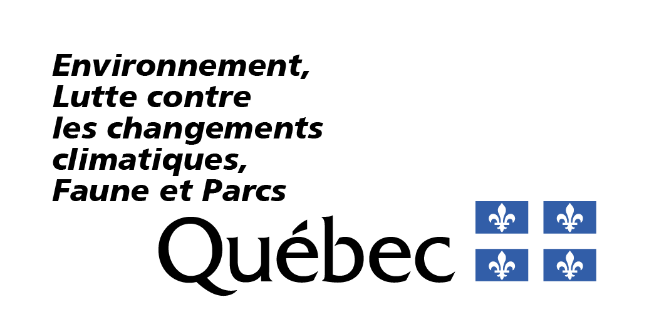 RenseignementsPortée du formulaireCe formulaire vise une nouvelle demande d’autorisation ou une modification d’autorisation touchant les activités d’implantation et l’exploitation d’un site d’étang de pêche'?' commercial ou d’un site aquacole'?' assujetties à une autorisation en vertu du paragraphe 10 du premier alinéa de l’article 22 de la Loi sur la qualité de l’environnement (RLRQ, chapitre Q-2), ci-après appelée la LQE.Fournir les renseignements demandésVous devez répondre à toutes les questions à moins d’indication contraire.Les renseignements demandés peuvent être fournis à même le formulaire ou dans un document joint à la présente demande, auquel cas vous devez indiquer le nom du document joint ainsi que la section où figurent lesdits renseignements. Notes :Les cases à cocher grisées ☐ R ☐ NR ☐ SO, figurant à l’extrémité droite des questions, sont réservées au ministère.Les termes suivis du point d’interrogation '?' sont définis dans le lexique situé à la fin du formulaire.RéférencesLoi et règlement directement liés au présent formulaire Loi sur la qualité de l’environnement (RLRQ, chapitre Q-2) – ci-après appelée la LQERèglement sur l’encadrement d’activités en fonction de leur impact sur l’environnement (RLRQ, chapitre Q-2, r. 17.1) – ci-après appelé le REAFIEDocuments de soutien, guides et outils de référence Site Web du ministère – Règlement sur l’encadrement d’activités en fonction de leur impact sur l’environnement (REAFIE), plus précisément : Cahier explicatif – Le REAFIE : AquacultureGuide de référence du REAFIESite Web du ministère – Cadre réglementaire - AquacultureSite Web du ministère – Formulaires pour déposer une demande - Aquaculture, dont :Formulaire de demande d’objectifs environnementaux (OER)Site Web du ministère – Impact des activités aquacoles sur l’environnement - AquacultureSite Web du ministère – Autres mesures d’encadrement - AquacultureType de demande1.1	La demande vise-t-elle la modification d’une autorisation ministérielle existante (art. 29 REAFIE)?R NR SOSi vous avez répondu Non, passez à la section 2.1.2	Décrivez en détail le changement qui requiert une modification de l’autorisation, son contexte et son impact sur l’autorisation à modifier, et ce, à l’égard de l’activité visée par le présent formulaire (art. 29(3) REAFIE).R NR SONote : Cette description doit permettre de bien comprendre la demande de modification.Consignes pour remplir la suite du formulaireSi la demande de modification d’une autorisation vise à ajouter une nouvelle activité, vous devez remplir le présent formulaire dans son intégralité (art. 30 al. 2 (1) LQE).  Si la demande de modification d’une autorisation vise à changer une activité autorisée, vous devez remplir uniquement les questions concernées par la modification et fournir toute information demandée dans le formulaire qui n’a pas déjà été transmise ou qui nécessite une mise à jour (art. 30 al. 3 LQE). Toutefois, la section Impacts sur l’environnement est à remplir dans tous les cas de modifications.  Description de l’activité concernée par le formulaireNature de l’activité2.1.1	Décrivez l’activité d’implantation et d’exploitation d’un site d’étang de pêche'?' commercial ou d’un site aquacole'?' visée par la demande (art. 17 al. 1 (1) REAFIE).R NR SONote : Cette description doit permettre de bien comprendre la demande d’autorisation ou de modification d’autorisation.2.1.2	Cochez les types de milieux touchés par les activités visées par la demande (art. 17 al. 1 (1) REAFIE).R NR SONotez que les travaux réalisés en milieu humide'?' et hydrique'?' peuvent être assujettis à une autorisation, dans ce cas, vous devez remplir également le formulaire d’activité AM314a - Travaux, constructions ou autres interventions dans les milieux humides et hydriques.2.1.3	L’activité visée par la demande prévoit-elle l’utilisation d’installations existantes (art. 17 al. 1 (3) REAFIE)?R NR SOSi vous avez répondu Non, passez à la question 2.1.5.2.1.4	Fournissez un relevé signé par un ingénieur présentant les installations qui seront utilisées et, parmi celles-ci, celles qui seront modifiées (art. 160(1) REAFIE).R NR SO2.1.5	L’activité visée par la demande comprend-elle des travaux de construction et/ou d’aménagement d’installations (art. 17 al. 1 (1) REAFIE)?R NR SOSi vous avez répondu Non, passez à la question 2.1.7.2.1.6	Fournissez les plans et devis'?' des installations concernées (art. 160(1) REAFIE).R NR SOExemples d’éléments à inclure aux plans et devis :les bâtiments et les infrastructures, les ouvrages, les appareils et les équipements, à savoir :les unités d’élevage, de pêche, de classement ou de préparation,les systèmes d’alimentation et d’évacuation des eaux de chaque unité d’élevage ou de pêche,les systèmes de traitement,les installations de stockage des matières générées,les conduites (tracé et diamètre),les appareils et équipements de mesures de débits;toute autre information pertinente.Notez que les plans et devis des installations concernées incluent notamment les installations construites, érigées, aménagées, modifiées, agrandies faisant l’objet de travaux.2.1.7	Avez-vous un plan d’intervention ou tout autre document rédigé par un consultant ou par le ministère de l’Agriculture, des Pêcheries et de l’Alimentation du Québec (MAPAQ) (art. 17 al. 1 (1) REAFIE)?R NR SOSi vous avez répondu Non, passez à la section 2.2.2.1.8	Pour faciliter l’analyse de la demande, nous vous recommandons de joindre le plan d’intervention ou tout autre document à la présente demande. (Facultatif)Site aquacole2.2.1	La demande concerne-t-elle l’implantation et/ou l’exploitation d’un site aquacole'?' (art. 17 al. 1 (1) REAFIE)?R NR SONotez que si vos activités comportent de l’engraissement (élevage pour en augmenter la taille) dans un étang de pêche'?' commercial, il s’agit dans ce cas d’un site aquacole.Si vous avez répondu Non, passez à la section 2.3.2.2.2	Dans le tableau ci-dessous, indiquez la production maximale annuelle de poissons ou d’organismes aquatiques, en tonne métrique, pour chaque espèce (art. 17 al. 1 (1) REAFIE).R NR SOLa production annuelle inclut la vente, la mortalité et la prédation et exclut les achats (ex. : alevins).2.2.3	Dans le tableau ci-dessous, indiquez le détail de la production annuelle pour chaque espèce (art. 17 al. 1 (1) REAFIE). R NR SONotes : le cycle de production correspond au début du nourrissage jusqu’à la vente;l’ensemencement comprend les poissons ou autres organismes aquatiques vendus vivants à un détenteur de permis d’étang de pêche ou pour l’ensemencement de plans d’eau publics ou privés.2.2.4	Dans le tableau ci-dessous, indiquez l’inventaire mensuel projeté de poissons ou d’organismes aquatiques présents dans le site aquacole'?', en kilogramme par mois, et ce, pour chaque espèce (art. 17 al. 1 (1) REAFIE).R NR SO2.2.5	Décrivez la méthode de suivi utilisée pour réaliser l’inventaire mensuel (art. 17 al. 1 (1) REAFIE).R NR SOSite d’étang de pêche commercial2.3.1	La demande concerne-t-elle l’implantation et/ou l’exploitation d’un site d’étang de pêche'?' commercial (art. 17 al. 1 (1) REAFIE)?R NR SOSi vous avez répondu Non, passez à la section 2.4.2.3.2	Dans le tableau ci-dessous, indiquez l’inventaire de poissons ou d’organismes aquatiques dans l’installation (art. 17 al. 1 (1) REAFIE).R NR SO2.3.3	Dans le tableau ci-dessous, indiquez l’inventaire mensuel projeté de poissons ou d’organismes aquatiques présents sur le site, en kilogramme par mois, et ce, pour chaque espèce (art. 17 al. 1 (1) REAFIE).R NR SO2.3.4	Précisez la période de l’année pendant laquelle les activités de pêche en étang ont lieu (art. 17 al. 1 (1) REAFIE).R NR SO2.3.5	Tenez-vous un registre de suivi des entrées et des sorties de poissons (art. 17 al. 1 (1) REAFIE)?R NR SO2.3.6	Indiquez le mode de gestion des surplus de poissons après la saison de pêche (art. 17 al. 1 (1) REAFIE). R NR SORégie alimentaire2.4.1	L’activité requiert-elle un apport de nourriture extérieur (art. 17 al. 1 (1) REAFIE)?R NR SONote : Cette question s’adresse aux sites aquacoles'?' et aux sites d’étang de pêche'?'.Si vous avez répondu Non, passez à la section 2.5.2.4.2	Dans le tableau ci-dessous, fournissez les renseignements concernant les moulées utilisées (art. 17 al. 1 (1) REAFIE).R NR SOPour faciliter l’analyse de la demande, nous vous recommandons de fournir les fiches techniques sur la composition des différentes moulées. Ces documents pourraient d’ailleurs être exigés dans le cadre de l’analyse de la demande.2.4.3	Dans le tableau ci-dessous, décrivez la régie alimentaire de chacune des espèces (art. 17 al. 1 (1) REAFIE). R NR SONote : Les stades de développement peuvent varier selon l’espèce ou la taille commerciale visée (ex. : géniteurs, juvéniles (0-50 g), engraissement (50-300 g), engraissement (300-1 000 g), engraissement (1-3 kg), engraissement (3-5 kg)).2.4.4	Précisez les calculs, les hypothèses et les sources d’informations utilisées pour compléter les informations demandées à la question précédente (2.4.3), et ce, pour chaque espèce (art. 17 al. 1 (1) REAFIE).R NR SO2.4.5	Dans le tableau ci-dessous, indiquez la quantité de moulée distribuée par mois (art. 17 al. 1 (1) REAFIE).R NR SO2.4.6	Cochez les modes de distribution de moulée (art. 17 al. 1 (1) REAFIE).R NR SO2.4.7	Sur quel critère vous basez-vous pour décider de la quantité journalière de moulée à distribuer (art. 17 al. 1 (1) REAFIE)?R NR SODescription des unités d’élevage ou de pêche2.5.1	Dans le tableau ci-dessous, décrivez les unités d’élevage, de pêche, de classement ou de préparation, incluant la dépuration, existantes ou à construire (art. 17 al. 1 (3) REAFIE).R NR SO2.5.2	Dans le tableau ci-dessous, indiquez les volumes d’eau de contention et les dimensions de chaque unité d’élevage, de pêche, de classement ou de préparation incluant la dépuration (art. 17 al. 1 (3) REAFIE).R NR SONote : Le détail des dimensions des unités doit être indiqué dans les plans et devis'?', le cas échéant.2.5.3	Indiquez le volume total (m3) d’eau de contention de l’installation en fournissant les informations suivantes (art. 17 al. 1 (3) REAFIE) : R NR SONote : Le volume total (m³) doit exclure les unités pour le classement et la préparation.2.5.4	Des mesures de contrôle sont-elles présentes pour éviter l’échappement des poissons vers le milieu naturel (art. 17 al. 1 (3) REAFIE)?R NR SOSi vous avez répondu Non, passez à la question 2.5.6.2.5.5	Décrivez les mesures de contrôle employées en précisant la localisation et les spécifications (ex. : pour un grillage, indiquez les dimensions des mailles en diagonale) (art. 17 al. 1 (3) REAFIE).R NR SO2.5.6	Des contrôles de la prédation sont-ils prévus (art. 17 al. 1 (1) REAFIE)?R NR SOSi vous avez répondu Non, passez à la question 2.5.8.2.5.7	Décrivez la méthode de contrôle de la prédation et les équipements utilisés (art. 17 al. 1 (1) REAFIE).R NR SO2.5.8	Votre demande vise-t-elle des étangs (art. 17 al. 1 (3) REAFIE)?R NR SOSi vous avez répondu Non, passez à la section 2.6.2.5.9	Décrivez les berges et indiquez si les pentes sont stabilisées, par exemple avec de la végétation herbacée, arbustive ou arborescente (art. 17 al. 1 (3) REAFIE).R NR SOGestion des eaux et des bouesLe traitement des eaux aquacoles doit être déclaré dans le formulaire d’activité AM204 - Appareil et équipement de traitement des eaux usées ou contaminées et les effluents doivent être déclarés dans le formulaire d’impact AM18d - Rejets d’un effluent (eau). Certaines questions de la présente section sont complémentaires à ces formulaires. Si vous avez déjà fourni l’information, vous n’avez pas à la fournir une deuxième fois. Dans un tel cas, indiquez l’emplacement des informations répondant à la question.  2.6.1	Alimentation et utilisation de l’eau dans l’installationLes sources d’alimentation en eau doivent être détaillées dans le formulaire général AM16b – Description du projet ou AM27b – Description du projet modifié ou dans le formulaire d’activité AM168 – Prélèvement d’eau si le prélèvement est assujetti à une autorisation.2.6.1.1	En plus des informations demandées sur l’approvisionnement et le prélèvement d’eau dans le formulaire général AM16b – Description du projet ou AM27b – Description du projet modifié, précisez, pour chaque prélèvement, la méthode et les équipements utilisés pour mesurer le débit à la sortie (art. 17 al. 1 (1) REAFIE).R NR SO2.6.1.2	Fournissez un schéma d’écoulement des eaux nécessaires à la réalisation de l’activité, de l’approvisionnement jusqu’à l’effluent (art. 160(2) REAFIE).R NR SOExemples d’informations à inclure au schéma :un plan d’ensemble du site (vu du dessus) pour la situation projetée, incluant les propositions de modification ainsi que, le cas échéant, pour la situation actuelle (site existant);les approvisionnements en eau;les unités d’élevage, de pêche, de classement, de préparation, etc.;les débits maximaux (m3/h) et le cheminement de toutes les conduites d’eaux et de boues dans le site aquacole'?';le sens d’écoulement;le type d’écoulement entre les unités (pompé ou gravitaire), les appareils, les équipements et les ouvrages de traitement et d’entreposage;les débits minimum, régulier et maximal (m3/h) des eaux envoyées aux installations de traitement des eaux usées et des eaux rejetées suite au traitement;les systèmes de mesure de débits;les effluents et les milieux récepteurs;toute autre information pertinente.Au besoin, joignez des schémas séparés pour présenter l’écoulement des eaux pour les systèmes de recirculation'?' et les systèmes de traitement.Consultez les notes explicatives de l’article 160 du Guide de référence du REAFIE pour des précisions sur les informations à fournir.2.6.1.3	La présente demande vise-t-elle également l’installation et/ou l’exploitation d’un système de traitement des eaux neuves prélevées pour alimenter les unités d’élevage ou de pêche assujetties à une autorisation en vertu de la deuxième partie du paragraphe 3 du premier alinéa de l’article 22 de la LQE (art. 188 REAFIE)?R NR SOSi vous avez répondu Non, justifiez et passez à la question 2.6.1.5.2.6.1.4	Vous devez remplir et soumettre le formulaire d’activité AM188 – Installation d’appareils ou d’équipements destinés à traiter de l’eau à des fins non potables (art. 22 al. 1 (3) LQE et 188 REAFIE).R NR SO2.6.1.5	Les unités d’élevage ou de pêche sont-elles alimentées en totalité ou en partie par des eaux recyclées (recirculation'?') (art. 17 al. 1 (1) REAFIE)?R NR SOSi vous avez répondu Non, passez à la question 2.6.1.7.2.6.1.6	Décrivez le système de recirculation'?' des eaux en fournissant les informations suivantes (art. 17 al. 1 (1) REAFIE) : R NR SOle point de départ de la recirculation (emplacement de la prise d’eau);l’équipement de la boucle de recirculation (biofiltration, UV, ozone, colonne de dégazage);le point de réintroduction de l’eau dans le site (numéro de l’unité tel qu’indiqué sur les plans);le débit ou intervalle de débit de recirculation (m³/h).Les équipements de traitement des eaux utilisés dans le système de recirculation sont visés par le formulaire d’activité AM204 - Appareil ou équipement destiné à traiter les eaux usées ou contaminées.2.6.1.7	L’installation aquacole utilise-t-elle des systèmes d’oxygénation (art. 17 al. 1 (1) REAFIE)?R NR SOSi vous avez répondu Non, passez à la section 2.6.2.2.6.1.8	Décrivez sommairement comment l’oxygénation sera assurée aux paliers d’élevage et/ou dans l’étang de pêche'?' (art. 17 al. 1 (1) REAFIE).  R NR SO2.6.2	Traitement et gestion des eaux usées2.6.2.1	Évaluez les débits, la charge et la concentration de tous les contaminants'?' susceptibles d’être présents dans les eaux usées générées par les activités des sites aquacoles'?' ou des sites d’étang de pêche'?', et ce, avant qu’elles soient envoyées dans un système de traitement (art. 17 al. 1 (4) REAFIE).R NR SOExemples d’information à fournir :les débits (minimum, moyen et maximal);la charge et la concentration de matières en suspension (MES) et de phosphore;la charge et la concentration mensuelle.2.6.2.2	Décrivez la méthode utilisée pour déterminer les débits (ex. : volumétrie, débitmètre) et les sources d’informations utilisées pour établir les charges des eaux usées avant traitement (art. 17 al. 1 (4) REAFIE).R NR SO2.6.2.3	La présente demande vise-t-elle également l’installation et/ou l’exploitation d’un système de traitement des eaux usées générées par le site aquacole'?' ou par le site d’étang de pêche'?' assujetti à une autorisation en vertu de la deuxième partie du paragraphe 3 du premier alinéa de l’article 22 de la LQE (art. 204 REAFIE)?R NR SOExemples de systèmes de traitement visés :les bassins et les étangs de sédimentation;les filtres;les systèmes de chaulage.Si vous avez répondu Non, justifiez et passez à la section 2.6.3.2.6.2.4	Vous devez remplir et soumettre le formulaire d’activité AM204 – Appareil ou équipement destiné à traiter les eaux usées ou contaminées (art. 22 al. 1 (3) LQE et art. 204 REAFIE).R NR SONotez que le rapport technique visé au paragraphe 2 de l’article 205 du REAFIE doit inclure le taux d’enlèvement des matières en suspension (MES), de phosphore, d’azote ammoniacal total et de tout autre contaminant'?' par les systèmes de traitement.2.6.2.5	Le système de traitement des eaux comprend-il un ou des étangs ou bassins de sédimentation (art. 17 al. 1 (3) REAFIE)?R NR SOSi vous avez répondu Non, passez à la question 2.6.2.10.2.6.2.6	Indiquez, aux plans et devis'?' exigés à la question 2.1.6 ou dans tout autre document, les informations suivantes afin de détailler chaque bassin et étang de sédimentation (art. 17 al. 1 (3) et 160(1) REAFIE) :R NR SOles matériaux utilisés;les pentes estimées ou réelles des talus et du fond;la hauteur totale en amont et en aval (du fond jusqu’à la hauteur du terrain naturel soit le haut du talus);la longueur et la largeur ou le diamètre total (jusqu’à la hauteur du terrain naturel soit le haut du talus);la longueur et la largeur ou le diamètre total (fond de l’unité);les dimensions en débit régulier :la longueur et la largeur ou le diamètre au niveau de l’eau,la profondeur d’eau en amont et en aval;les dimensions au débit maximal :la longueur et la largeur ou le diamètre au niveau de l’eau,la profondeur d’eau en amont et en aval;le système utilisé pour distribuer l’eau à l’entrée;le type de système utilisé pour retenir les flottants à la sortie.	2.6.2.7	Fournissez, pour chaque étang et bassin de sédimentation, les informations suivantes (art. 17 al. 1 (3) REAFIE) : R NR SOle volume d’eau total (m³) de l’unité en débit régulier :le débit maximum en écoulement régulier,le temps de rétention hydraulique minimal (HRT min) au débit maximal en écoulement (m³/h) (volume d’eau en débit régulier / débit maximal en écoulement régulier),la charge superficielle maximale (profondeur d’eau moyenne/HRT min) au débit maximal en écoulement régulier (m³/h/m²);les volumes d’eau totaux (m3) de l’unité en débit maximal :le débit maximum lors de mise à sec d’unité amont,le temps de rétention hydraulique minimal (HRT min) au débit maximal lors de mise à sec d’unité amont (m³/h) (Volume d'eau en débit maximal/Débit maximal lors de mise à sec d'unité amont),la charge superficielle maximale (profondeur d’eau moyenne/HRT min) au débit maximal lors de mise à sec d’unité amont (m³/h/m²).2.6.2.8	Précisez le mode de fonctionnement du système utilisé pour distribuer l’eau à l’entrée de chaque étang ou bassin de sédimentation afin de répartir l’eau et la vitesse sur la largeur de l’unité (art. 17 al. 1 (3) REAFIE). R NR SO2.6.2.9	Précisez le mode de fonctionnement du système utilisé pour retenir les flottants (art. 17 al. 1 (3) REAFIE).R NR SO2.6.2.10	Le système de traitement des eaux comprend-il un ou des filtres à tambour (art. 17 al. 1 (3) REAFIE)?R NR SOSi vous avez répondu Non, passez à la question 2.6.2.12.2.6.2.11	En plus des informations demandées dans le formulaire d’activité AM204 – Appareil ou équipement destiné à traiter les eaux usées ou contaminées, fournissez les informations suivantes pour chaque filtre à tambour (art. 17 al. 1 (3) REAFIE) :R NR SOla taille de la maille du tamis (µm);la concentration minimale et maximale de matière en suspension (MES) dans les eaux à l’entrée du filtre (mg/l);le débit maximal à l’entrée du filtre (m³/h);la provenance des eaux usées à traiter;les eaux de lavage évacuées (avec MES récupérés) (la fraction du débit d’entrée en %);l’aire de filtration (m²);le mode d’opération (continu ou intermittent);la durée de fonctionnement estimée (minutes).Pour faciliter l’analyse de la demande, nous vous recommandons de joindre les fiches techniques des filtres à tambour. Ces documents pourraient d’ailleurs être exigés dans le cadre de l’analyse de la demande.2.6.2.12	Les unités de production comportent-elles des zones de sédimentation des particules (art. 17 al. 1 (3) REAFIE)?R NR SOSi vous avez répondu Non, passez à la question 2.6.2.14.2.6.2.13	Indiquez dans quelle unité se retrouvent ces zones de sédimentation ainsi que leur taille par rapport à la taille du bassin, le mode de gestion, la fréquence de nettoyage (art. 17 al. 1 (1) REAFIE).R NR SO2.6.2.14	Le système de traitement des eaux comprend-il un ou des sédimenteurs (art. 17 al. 1 (3) REAFIE)?R NR SOSi vous avez répondu Non, passez à la question 2.6.2.16.2.6.2.15	En plus des informations demandées dans le formulaire d’activité AM204 – Appareil ou équipement destiné à traiter les eaux usées ou contaminées, dans le tableau ci-dessous, décrivez chaque sédimenteur (art. 17 al. 1 (1) et (3) REAFIE).R NR SOPour faciliter l’analyse de la demande, nous vous recommandons de joindre les fiches techniques des sédimenteurs. Ces documents pourraient d’ailleurs être exigés dans le cadre de l’analyse de la demande.2.6.2.16	Des eaux non traitées sont-elles rejetées directement dans l’environnement'?' (art. 17 al. 1 (1) et (3) REAFIE)? R NR SOExemples : le rejet d’eau claire lors de l’entretien;le rejet d’un trop-plein;une conduite de contournement.Si vous avez répondu Non, passez à la section 2.6.3.2.6.2.17	Décrivez les rejets et les équipements utilisés en fournissant les informations suivantes pour chacun des rejets (art. 17 al. 1 (1) et (3) REAFIE) :R NR SOl’identification de l’équipement produisant le rejet (trop-plein, conduites de contournement, etc.);l’emplacement du point de départ et d’arrivée du rejet d’eaux non traitées;l’identification de l’unité ou du groupe d’unités ou de systèmes d’où proviennent les eaux non traitées;la durée maximale prévue du rejet (heures ou jours); le débit maximal prévu;l’identification des contaminants'?' prévus, leurs charges maximales et leurs concentrations maximales;le type ou le nom du milieu récepteur; des explications sur l’utilité et l’utilisation;toute autre information pertinente.2.6.3	Système de traitement des boues aquacoles2.6.3.1	Les boues seront-elles traitées ou accumulées (art. 17 al. 1 (1) REAFIE)?R NR SOSi vous avez répondu Non, passez à la section 2.6.4.2.6.3.2	Un système de concentration des boues est-il utilisé (art. 17 al. 1 (3) REAFIE)?R NR SOSi vous avez répondu Non, passez à la question 2.6.3.4.2.6.3.3	Dans le tableau ci-dessous, fournissez les renseignements en lien avec le système de concentration des boues (art. 17 al. 1 (3) et (4) REAFIE).R NR SOPour faciliter l’analyse de la demande, nous vous recommandons de joindre les fiches techniques des équipements du système. Ces documents pourraient d’ailleurs être exigés dans le cadre de l’analyse de la demande.2.6.3.4	Un bassin d’accumulation des boues est-il utilisé (art. 17 al. 1 (1) REAFIE)?R NR SOSi vous avez répondu Non, passez à la question 2.6.3.6.2.6.3.5	Dans le tableau ci-dessous, décrivez les bassins d’accumulation des boues (art. 17 al. 1 (3) REAFIE).R NR SO2.6.3.6	Un système de chaulage est-il utilisé (art. 17 al. 1 (1) REAFIE)?R NR SOSi vous avez répondu Non, passez à la question 2.6.3.12.2.6.3.7	Dans le tableau suivant, décrivez les différentes opérations de vidange de boues des bassins d’accumulation (art. 17 al. 1 (1) et (4) REAFIE).R NR SONote : Il s’agit des boues qui seront chaulées.2.6.3.8	Dans les tableaux ci-dessous, décrivez le système de chaulage et les caractéristiques des opérations de chaulage (art. 17 al. 1 (1) et (3) REAFIE).R NR SOPour faciliter l’analyse de la demande, nous vous recommandons de joindre les fiches techniques des équipements du système. Ces documents pourraient d’ailleurs être exigés dans le cadre de l’analyse de la demande.2.6.3.9	Les boues chaulées sont-elles stockées dans des bassins d’accumulation (art. 17 al. 1 (1) REAFIE)?R NR SOSi vous avez répondu Non, passez à la question 2.6.3.12.2.6.3.10	Dans le tableau ci-dessous, décrivez les bassins d’accumulation des boues chaulées (art. 17 al. 1 (3) REAFIE).R NR SO2.6.3.11	Dans le tableau ci-dessous, décrivez les vidanges des bassins d’accumulation des boues chaulées (art. 17 al. 1 (1) et (4) REAFIE).R NR SO2.6.3.12	Un autre système de traitement des boues (autre que ceux mentionnés précédemment) est-il utilisé (art. 17 al. 1 (1) REAFIE)?R NR SOSi vous avez répondu Non, passez à la section 2.6.4.2.6.3.13	Précisez et décrivez ce système (art. 17 al. 1 (3) REAFIE).R NR SOPour faciliter l’analyse de la demande, nous vous recommandons de joindre les fiches techniques des équipements du système en question. Ces documents pourraient d’ailleurs être exigés dans le cadre de l’analyse de la demande.2.6.4	Efficacité attendue pour la récupération de certains contaminants2.6.4.1	Fournissez les hypothèses de calcul pour la récupération des matières en suspension (MES), du phosphore (P) et de l’azote ammoniacal total en fournissant les informations suivantes (art. 17 al. 1 (4) REAFIE) :R NR SOles pourcentages moyens de MES;les pourcentages moyens du P particulaire associés à ces MES;les pourcentages moyens du P total sur une base humide dans la moulée.Passez à la section 2.6.5.2.6.4.2	L’activité concernée par le présent formulaire correspond-elle à l’une ou l’autre des situations suivantes (art. 17 al. 1 (1) REAFIE) :R NR SOsite aquacole'?' en milieu hydrique'?';site aquacole ayant un rejet dans un milieu ayant des eaux salées;système d’aquaculture avec recirculation'?'.Si vous avez répondu Non, passez à la question 2.6.4.4.2.6.4.3	Fournissez les hypothèses de calcul pour la récupération de l’azote ammoniacal total en fournissant les informations suivantes (art. 17 al. 1 (4) REAFIE) :R NR SOla quantité d’azote ammoniacal total (NH3+, NH4+) produite par quantité de moulée servie (gN/kg moulée); la ou les références utilisées.2.6.4.4	Dans le tableau ci-dessous, indiquez les caractéristiques relatives aux MES et au P retenues pour les calculs de récupération pour chacune des unités ou des groupes d’unités de production et pour chaque système ou groupe de systèmes de traitement (art. 17 al. 1 (4) REAFIE).R NR SONotez que pour les sites aquacoles'?' en milieu hydrique'?' ou ayant un rejet dans un milieu ayant des eaux salées ou pour les systèmes d’aquaculture avec recirculation'?', fournissez également les informations pour l’azote ammoniacal. 2.6.4.5	L’activité concernée par le présent formulaire correspond-elle à un site aquacole'?' en milieu terrestre (art. 17 al. 1 (1) REAFIE)?R NR SOSi vous avez répondu Non, passez à la section 2.6.5.2.6.4.6	Indiquez, pour la somme des effluents, le taux de rejet de phosphore au milieu récepteur en kilogramme de phosphore total par tonne de production annuelle ainsi que l’efficacité de traitement pour le phosphore total de l’ensemble du site par rapport au rejet brut en pourcentage (art. 17 al. 1 (4) REAFIE).R NR SO2.6.4.7	L’activité concernée par le présent formulaire correspond-elle à un site aquacole'?' ayant un rejet dans un milieu ayant des eaux salées (art. 17 al. 1 (1) REAFIE)?R NR SOSi vous avez répondu Non, passez à la section 2.6.5.2.6.4.8	Indiquez, pour la somme des effluents, le taux de rejet d’azote ammoniacal total (NH3+ NH4+) au milieu récepteur en kilogrammes d’azote ammoniacal total par tonne de production annuelle ainsi que l’efficacité de traitement pour l’azote ammoniacal total de l’ensemble du site par rapport au rejet brut en pourcentage (art. 17 al. 1 (4) REAFIE).R NR SO2.6.5	Gestion des boues et autres matières générées2.6.5.1	Des ouvrages de stockage des boues sont-ils utilisés, en plus du système de traitement des eaux usées aquacoles (art. 17 al. 1 (4) REAFIE)?R NR SOSi vous avez répondu Non, passez à la question 2.6.5.3.2.6.5.2	Dans le tableau ci-dessous, décrivez les ouvrages de stockages des boues aquacoles (art. 17 al. 1 (4) REAFIE).R NR SO2.6.5.3	Indiquez le volume de boues générées annuellement (incluant les boues chaulées) ainsi que le mode de gestion et de disposition (art. 17 al. 1 (4) REAFIE). R NR SONotez que l’épandage des boues n’est pas couvert par le présent formulaire. Cette activité est soit admissible à une déclaration de conformité, soit assujettie à une autorisation.2.6.5.4	Le projet implique-t-il d’autres activités (art. 17 al. 1 (4) REAFIE)? R NR SOExemple : un service d’éviscération pour les poissons pêchés sur le site d’étangs de pêche'?'. Si vous avez répondu Non, passez à la section 2.6.6.2.6.5.5	Décrivez sommairement les autres activités (art. 17 al. 1 (4) REAFIE). R NR SO2.6.5.6	Décrivez toute matière générée autre que les boues aquacoles en précisant le volume et le mode de disposition (art. 17 al. 1 (4) REAFIE). R NR SOExemples : des poissons morts;des viscères.2.6.6	Nettoyage des unités de contentions et des systèmes de traitement des boues2.6.6.1	Indiquez la fréquence de nettoyage des unités de contention et des systèmes de traitement des boues et décrivez les opérations de nettoyage (art. 17 al. 1 (1) REAFIE).R NR SO2.6.6.2	Des conduites de contournements temporaires ou permanentes pour l’écoulement de l’eau des unités de production et des systèmes de traitement sont-elles utilisées lors de la mise à sec d’unités de contention et de systèmes de traitement pour que l’eau puisse continuer d’alimenter certaines unités ou circuler vers les systèmes de traitement en aval (art. 17 al. 1 (1) REAFIE)?R NR SOSi vous avez répondu Non, passez à la section 2.7.2.6.6.3	Fournissez, pour chaque conduite de contournement, les informations suivantes (art. 17 al. 1 (1) REAFIE) : R NR SOl’emplacement du point de départ de la conduite de contournement; l’identification de l’unité de production ou du système de traitement que la conduite de contournement permet de contourner; l’identification du point de sortie d’eau de la conduite de contournement;le type de conduite de contournement (permanente ou temporaire);la description et la justification de l’usage de la conduite de contournement.Mesures de suivis2.7.1	Un registre est-il tenu et conservé pendant une période de 5 ans (art. 17 al. 1 (1) et 18(4) REAFIE)?R NR SOSi vous avez répondu Oui, passez à la question 2.7.3.2.7.2	Justifiez l’absence de registre (art. 18(4) REAFIE).R NR SOPassez à la section 2.8.2.7.3	Indiquez quels sont les éléments consignés au registre (art. 18(4) REAFIE).R NR SOExemples d’éléments pour un registre de site aquacole'?' :les données de production;les moulées distribuées mensuellement;les débits d’eau (entrée et sortie);l’opération des systèmes de traitement;les boues générées et leur lieu de disposition;les produits chimiques et prophylactiques utilisés.Exemples d’éléments pour un registre de site d’étang de pêche'?' commercial :les données de gestion et d’opération;les entrées et sorties de poissons;les moulées distribuées mensuellement;les boues générées et leur lieu de disposition; les produits chimiques et prophylactiques utilisés.Mesures limitant les impacts sur l’environnement2.8.1	Décrivez les mesures appliquées et/ou les choix retenus permettant d’éviter ou de minimiser les impacts de l’activité visée par la demande sur l’environnement'?' (art. 17 et 18 REAFIE). R NR SOExemples de précisions à fournir : le choix d’emplacement; le procédé utilisé;la technologie de traitement;la technique de construction;le mode d’exploitation.Modalités et calendrier de réalisation2.9.1	Dans le tableau ci-dessous, indiquez les dates de début et de fin, ou la durée, des différentes étapes de réalisation de l’activité (art. 17 al. 1 (2) REAFIE). R NR SOExemples d’étape de réalisation de l’activité :les étapes d’aménagement des unités de production;les étapes de mise en production des unités de contention et des systèmes de traitement;l’exploitation de l’activité;la date de fin de l’exploitation de l’activité, le cas échéant;la date de restauration complète, le cas échéant.Cessation de l’activité et remise en état des lieux2.10.1	Décrivez les modalités et les étapes de la remise en état des lieux effectuée à la cessation de l’exploitation, incluant un échéancier des travaux (art. 17 al. 1 (2) REAFIE).R NR SOConsultez l’article 31.0.5 de la LQE pour connaître les obligations légales applicables à la cessation de l’exploitation d’un site d’étang de pêche commercial ou d’un site aquacole (annexe II (9) REAFIE).Localisation des activitésPlan de localisation et données géospatiales3.1.1	En complément des informations demandées dans le formulaire général AM16b – Description du projet ou AM27b – Description du projet modifié concernant le plan de localisation, indiquez dans ce plan l’emplacement des éléments suivants (art. 17 al. 2 (1) et (2) REAFIE) :R NR SOles zones d’intervention :les aires de chaque activité (ex. : les unités d’élevage, de pêche, de classement ou de préparation, les systèmes de traitements des eaux),les limites de l’exploitation,les aires d’entreposage, de chargement et de déchargement (ex. : les bassins de boues),l’aménagement du site (voie d’accès, etc.),toute autre information pertinente;les points de rejet des effluents d’eaux traitées ainsi que tout rejet dans l’environnement'?' d’eaux non traitées;les milieux récepteurs des rejets;les sources d’approvisionnement en eau de l’installation et celles à proximité du site.Les éléments localisés sur le plan doivent correspondre à la réalité (dimensions et localisation).Selon le projet, plus d’un plan de localisation peut être fourni. Les formats de fichiers acceptés sont JPEG et PDF.3.1.2	Fournissez les données géospatiales des éléments suivants (art. 17 al. 2 (1) et (2) REAFIE) :R NR SOle point de rejet de l’effluent.Les données peuvent être fournies selon l’une ou l’autre des méthodes suivantes :un fichier dans un des formats acceptés : KML, GPX ou Shapefile (incluant SHP, SHX, DBF et PRJ); oules coordonnées géographiques en degrés décimaux conformes au système géodésique NAD83, ayant au moins six chiffres après la virgule (ex. : 45,657812). Notez que les éléments cités ci-dessus doivent être indiqués sur le plan de localisation et que les informations indiquées sur le plan ont préséance sur les données géospatiales. Les informations fournies doivent avoir une précision de 5 mètres ou moins.Impacts sur l’environnementConformément à l’article 18 du REAFIE, il est de votre responsabilité d’informer le ministère des impacts potentiels cumulés de toutes les activités du projet.Formulaires d’impactLes renseignements sur les impacts doivent être déclarés dans des formulaires distincts, appelés « formulaires d’impact », lesquels permettent de fournir les informations obligatoires prévues à l’article 18 du REAFIE lors du dépôt d’une demande. Vous devez y décrire notamment les impacts anticipés ainsi que les mesures d’atténuation, de surveillance et de suivi pour les activités visées par la demande présentée. Les formulaires d’impact applicables au projet doivent être cochés dans le formulaire général AM16c – Identification des activités et des impacts ou AM27c — Identification des activités et des impacts du projet modifié.Chaque activité composant un projet peut avoir des impacts sur la qualité de l’environnement'?' et ces impacts peuvent être distincts ou communs à d’autres activités d’un même projet. Il est donc important de considérer l'ensemble du projet avant de remplir un formulaire d’impact et de ne remplir qu’un seul formulaire d’impact par type d’impact. La section qui suit identifie les principaux formulaires d’impact à remplir pour le projet. Selon les particularités du projet et des activités qui le composent, il est possible que d’autres formulaires d’impact que ceux listés ci-dessous soient requis. Rejets d’un effluent (eau)4.1.1	L’activité d’exploitation d’un site d’étang de pêche'?' commercial ou d’un site aquacole'?' génère-t-elle un rejet d’eau dans l’environnement*, dans un système d’égout'?' ou hors du site (art. 18 REAFIE)?R NR SOExemples de rejets d’eau à déclarer dans le formulaire d’impact AM18d – Rejets d’un effluent (eau) :le rejet d’un système de traitement; le rejet d’eau aquacole directement dans l’environnement'?' (ex. : voie de contournement ou trop-plein);le rejet d’eau aquacole à la sortie du système de traitement.* Par « rejet d’eau dans l’environnement », on entend tout rejet dans un milieu naturel, un système de gestion des eaux pluviales'?', un fossé, un cours d’eau, le sol, incluant l’infiltration et le ruissellement sur le sol.Si vous avez répondu Non, passez à la section 4.2.4.1.2	Fournissez le formulaire d’impact AM18d – Rejets d’un effluent (eau) (art. 18 REAFIE).R NR SOSelon le type d’activité, il est possible que des objectifs environnementaux de rejet (OER) soient définis pour certains rejets dans l’environnement. Veillez à présenter une demande d’OER au ministère avant de déposer votre demande d’autorisation ou de modification d’autorisation afin de connaître ces OER.Notez qu’un programme de suivi de la qualité des eaux de l’effluent peut être exigé. Ce programme comprend le prélèvement et l’analyse périodique d’échantillons, la transmission des résultats d’analyse ainsi que les données de la production au ministère.4.1.3	En plus des informations demandées dans le formulaire d’impact AM18d – Rejets d’un effluent (eau), pour chaque effluent, fournissez les informations suivantes (art. 17 al. 1 (1) et (3) REAFIE) :R NR SOle débit minimum en écoulement régulier (m³/h);le débit moyen en écoulement régulier(m³/h);le débit maximum en écoulement régulier (m³/h);le débit maximum lors de mise à sec d’unité amont (m³/h);la méthode utilisée pour déterminer le débit (ex. : volumétrie, débitmètre).4.1.4	Des équipements de mesure de débit sont-ils présents pour mesurer le débit des effluents (art. 17 al. 1 (1) et (3) REAFIE)?R NR SOSi vous avez répondu Non, passez à la section 4.2.4.1.5	Dans le tableau ci-dessous, décrivez les équipements de mesure de débit de chaque effluent (art. 17 al. 1 (1) et (3) REAFIE).R NR SONotez que la hauteur d’eau résultante est requise seulement dans les cas où l’élément de mesure de débit utilise le principe d’évaluation d’un débit par une mesure de hauteur d’eau. Dans ce cas, nous vous recommandons de joindre un document pour chaque élément de mesure de débit qui présente une courbe de calibration hauteur (cm) – débit (m³/h) ou un tableau hauteur (cm) – débit (m³/h). Pour tout autre type d’équipement, nous vous recommandons de joindre la fiche technique de cet équipement. Ce document pourrait d’ailleurs être exigé dans le cadre de l’analyse de la demande.   Eaux de surface, eaux souterraines et sols4.2.1	Les activités d’implantation et d’exploitation d’un site d’étang de pêche'?' commercial ou d’un site aquacole'?' sont susceptibles d’avoir un impact sur les eaux de surface, les eaux souterraines et les sols. Par conséquent, vous devez remplir le formulaire d’impact AM18b — Eaux de surface, eaux souterraines et sols et le soumettre dans le cadre de la présente demande (art. 18 REAFIE).R NR SOExemples d’impacts à déclarer dans ce formulaire : le stockage de boues ou de matières lixiviables;les risques de déversements accidentels d’hydrocarbures reliés à la circulation de machinerie à proximité d’un milieu sensible;la mise à nu de sols pouvant émettre des matières en suspension dans les eaux de surface.Rejets atmosphériques4.3.1	Les activités d’implantation et d’exploitation d’un site d’étang de pêche'?' commercial ou d’un site aquacole'?' sont-elles susceptibles d’émettre des rejets dans l’atmosphère'?' (art. 18 REAFIE)? R NR SOExemples d’impacts à déclarer dans le formulaire AM18c - Rejets atmosphériques : la gestion des boues causant des odeurs nuisibles;les émissions de poussières (ex. provenant des activités).Si vous avez répondu Non, passez à la section 4.4.4.3.2	Fournissez le formulaire d’impact AM18c - Rejets atmosphériques (art. 18 REAFIE).R NR SOBruit4.4.1	Les activités d’implantation et d’exploitation d’un site d’étang de pêche'?' commercial ou d’un site aquacole'?' sont-elles susceptibles de générer du bruit (art. 18 REAFIE)? R NR SOExemples de sources de bruit à déclarer dans le formulaire AM18a – Bruit : les opérations d’entreposage et de transbordement de matières;les équipements de ventilation;les bruits d’impacts.Si vous avez répondu Non, passez à la section 4.5.4.4.2	Fournissez le formulaire d’impact AM18a – Bruit (art. 18 REAFIE).R NR SOAutres impacts environnementaux4.5.1	Les activités d’implantation et d’exploitation d’un site d’étang de pêche'?' commercial ou d’un site aquacole'?' sont susceptibles de générer d’autres impacts environnementaux que ceux listés précédemment. Par conséquent, vous devez remplir le formulaire d’impact AM18e – Autres impacts environnementaux et le soumettre dans le cadre de la présente demande (art. 18 REAFIE). R NR SOExemples d’autres impacts à déclarer dans ce formulaire :la propagation de maladies dans les populations indigènes;l’échappement de poissons ou d’organismes aquatiques dans les milieux naturels;les perturbations de la faune et de la flore;la détérioration de l’habitat d’une espèce vivante.la présence de nuisances sur le site (vermine, etc.);les impacts sociaux, incluant la consultation autochtone;le risque de propagation d’espèces envahissantes.Informations complémentaires sur le projet 5.1	Fournissez tout autre renseignement ou tout autre document permettant de compléter votre demande (art. 17 al. 1 (1) REAFIE). (Facultatif)Exemples : les fiches techniques des équipements;les fiches de données de sécurité des produits chimiques et prophylactiques; les inventaires spécifiques à une espèce;le détail de la gestion des résidus de démolition.5.2	La présente demande vise-t-elle également des activités de transformation ou de préparation d’organismes aquatiques en produits de consommation assujetties à une autorisation en vertu du deuxième alinéa de l’article 22 de la LQE (art. 17 al. 1 (1) REAFIE)?R NR SOSi vous avez répondu Oui, remplissez le formulaire d’activité AM-LQE22-al.2a - Activité susceptible d’entrainer un rejet de contaminants ou une modification de la qualité de l’environnement : Agroalimentaire (art. 22 al. 2 LQE).Services de professionnels ou d’autres personnes compétentes6.1	Les services d’un professionnel'?' ou d’une autre personne compétente ont-ils été requis pour remplir le présent formulaire ou pour préparer tout autre document en soutien à ce formulaire (art. 16 al. 1 (3) REAFIE)?R NR SOSi vous avez répondu Non, vous avez complété le présent formulaire.6.2	Joignez une Déclaration du professionnel ou autre personne compétente pour chaque professionnel'?' ou personne compétente concernée (art. 16 al. 1 (3) REAFIE).R NR SOLexiqueatmosphère : air ambiant qui entoure la terre, à l’exclusion de l’air qui se trouve à l’intérieur d’une construction ou d’un espace souterrain (art. 1 LQE).contaminant : une matière solide, liquide ou gazeuse, un micro-organisme, un son, une vibration, un rayonnement, une chaleur, une odeur, une radiation ou toute combinaison de l’un ou l’autre susceptible d’altérer de quelque manière la qualité de l’environnement (art. 1 LQE).environnement : l’eau, l’atmosphère et le sol ou toute combinaison de l’un ou l’autre ou, d’une manière générale, le milieu ambiant avec lequel les espèces vivantes entretiennent des relations dynamiques (art. 1 LQE).milieu humide : milieu répondant aux critères prévus à l’article 46.0.2 de la LQE, caractérisé notamment par des sols hydromorphes ou une végétation dominée par des espèces hygrophiles, tel un étang, un marais, un marécage ou une tourbière (art. 4 RAMHHS).milieu hydrique : milieu répondant aux critères prévus à l’article 46.0.2 de la LQE, caractérisé notamment par la présence d’eau de façon permanente ou temporaire, laquelle peut occuper un lit et dont l’état peut être stagnant ou en mouvement, tel un lac ou un cours d’eau et incluant leurs rives, leur littoral et leurs zones inondables (art. 4 RAMHHS).plans et devis : documents d’ingénierie signés et scellés par un ingénieur (art. 3 REAFIE).professionnel : professionnel au sens de l’article 1 du Code des professions (chapitre C-26); est également assimilée à un professionnel toute personne autorisée par un ordre professionnel à exercer une activité réservée aux membres de cet ordre (art. 3 REAFIE).recirculation : réintroduction d’une partie ou de la totalité du débit déjà utilisé dans des unités d’élevage ou de pêche vers une portion antérieure d’un circuit d’eau (aval vers amont) à la suite de son passage dans un système de traitement pour maintenir une bonne qualité de l’eau.site aquacole : lieu situé en milieu aquatique ou terrestre dans lequel sont menées des activités de culture, d’élevage ou de reproduction d’organismes aquatiques, notamment les poissons, les amphibiens, les échinodermes, les mollusques, les crustacés et les végétaux aquatiques, en vue de la consommation ou de l’ensemencement (art. 3 REAFIE).site d'étang de pêche : lieu comportant une ou plusieurs unités, fermées de tous côtés de façon à garder le poisson captif, contenant exclusivement des poissons d’élevage, n’ayant pas pour objectif d’engraisser du poisson et utilisé pour la pêche récréative (art. 3 REAFIE).système de gestion des eaux pluviales : tout ouvrage d’origine anthropique utilisé pour la collecte, l’entreposage, le transport ou le traitement des eaux pluviales, y compris un fossé, à l'exception (art. 3 REAFIE) :d'un système d'égout;d'une canalisation desservant un seul bâtiment, raccordée à un système de gestion des eaux pluviales, située à l'intérieur de la limite de propriété de ce bâtiment;d'un équipement ou d'un dispositif destiné à traiter des eaux autres que pluviales.système d'égout : tout ouvrage utilisé pour la collecte, l’entreposage, le transport ou le traitement des eaux usées, en tout ou en partie d’origine domestique, avant leur rejet dans l’environnement, à l’exception (art. 3 REAFIE) :d’une canalisation desservant un seul bâtiment, raccordée à un système d’égout, située à l’intérieur de la limite de propriété de ce bâtiment;d’un système de gestion des eaux pluviales qui reçoit des eaux usées d’origine domestique issues d’un ouvrage de surverse ou des eaux usées traitées;d’un équipement ou d’un dispositif de traitement d’eaux destiné à traiter des eaux autres que des eaux usées d’origine domestique et qui n’est pas exploité par une municipalité.Oui	 Non Milieu terrestre Milieu humide et hydriqueOui	 NonOui	 NonOui	 NonOui	 NonNom de l’espèce Code de la soucheSalmo-d : salmonidés de souches domestiqués Salmo-n-d : salmonidés de souches non domestiqués A : autres espèces N : espèces utilisées pour nourrir des poissons en production T : espèces utilisées pour le système de traitementProduction maximale annuelle (tonne métrique/an)Nom de l’espèce Entrée annuelleEntrée annuelleEntrée annuelleDurée du cycle de production (nombre de mois) Mortalité estimée (kg/an)Prédation estimée (kg/an)Vente annuelleVente annuelleVente annuelleDestinataireDestinataireNom de l’espèce NombreTaille (cm)Poids moyen unitaire (g)Durée du cycle de production (nombre de mois) Mortalité estimée (kg/an)Prédation estimée (kg/an)NombreTaille (cm)Poids moyen unitaire (g)Ensemencement (%)Table (%)Inventaire total de poissons ou d’organismes aquatiques à la fin du mois (kg/mois) (projeté)Inventaire total de poissons ou d’organismes aquatiques à la fin du mois (kg/mois) (projeté)Inventaire total de poissons ou d’organismes aquatiques à la fin du mois (kg/mois) (projeté)Inventaire total de poissons ou d’organismes aquatiques à la fin du mois (kg/mois) (projeté)Inventaire total de poissons ou d’organismes aquatiques à la fin du mois (kg/mois) (projeté)Inventaire total de poissons ou d’organismes aquatiques à la fin du mois (kg/mois) (projeté)Inventaire total de poissons ou d’organismes aquatiques à la fin du mois (kg/mois) (projeté)Inventaire total de poissons ou d’organismes aquatiques à la fin du mois (kg/mois) (projeté)Inventaire total de poissons ou d’organismes aquatiques à la fin du mois (kg/mois) (projeté)Inventaire total de poissons ou d’organismes aquatiques à la fin du mois (kg/mois) (projeté)Inventaire total de poissons ou d’organismes aquatiques à la fin du mois (kg/mois) (projeté)Inventaire total de poissons ou d’organismes aquatiques à la fin du mois (kg/mois) (projeté)Inventaire total de poissons ou d’organismes aquatiques à la fin du mois (kg/mois) (projeté)Nom de l’espèce JanvierFévrierMarsAvrilMaiJuinJuilletAoûtSeptembreOctobreNovembreDécembreTotal Oui	 NonNom de l’espèceIdentification de l’unité de pêcheTel qu’indiqué au planNombre ajouté (annuellement)Fréquence d’ajoutPrécisez jours, semaines, moisTaille moyenne unitaire (cm)Poids moyen unitaire (g)Densité de poisson désirée (kg/m3)Inventaire total de poissons ou d’organismes aquatiques à la fin du mois (kg/mois) (projeté)Inventaire total de poissons ou d’organismes aquatiques à la fin du mois (kg/mois) (projeté)Inventaire total de poissons ou d’organismes aquatiques à la fin du mois (kg/mois) (projeté)Inventaire total de poissons ou d’organismes aquatiques à la fin du mois (kg/mois) (projeté)Inventaire total de poissons ou d’organismes aquatiques à la fin du mois (kg/mois) (projeté)Inventaire total de poissons ou d’organismes aquatiques à la fin du mois (kg/mois) (projeté)Inventaire total de poissons ou d’organismes aquatiques à la fin du mois (kg/mois) (projeté)Inventaire total de poissons ou d’organismes aquatiques à la fin du mois (kg/mois) (projeté)Inventaire total de poissons ou d’organismes aquatiques à la fin du mois (kg/mois) (projeté)Inventaire total de poissons ou d’organismes aquatiques à la fin du mois (kg/mois) (projeté)Inventaire total de poissons ou d’organismes aquatiques à la fin du mois (kg/mois) (projeté)Inventaire total de poissons ou d’organismes aquatiques à la fin du mois (kg/mois) (projeté)Inventaire total de poissons ou d’organismes aquatiques à la fin du mois (kg/mois) (projeté)Nom de l’espèce JanvierFévrierMarsAvrilMaiJuinJuilletAoûtSeptembreOctobreNovembreDécembreTotal Oui	 Non Vente de poissons vivants Vente de poissons morts Autre, .Oui	 NonStade de développement Ex. : géniteurs, juvéniles (0-50 g); engraissement (50-300 g); engraissement (300-1 000 g); engraissement (1-3 kg); engraissement (3-5 kg).MouléeMouléeMouléeMouléeMouléeMouléeStade de développement Ex. : géniteurs, juvéniles (0-50 g); engraissement (50-300 g); engraissement (300-1 000 g); engraissement (1-3 kg); engraissement (3-5 kg).Marque (Facultatif)Nom du produitType(flottante ou calante)% de protéines% de lipideSi des fiches techniques sont jointes, indiquez le nom du document et la section où l’on retrouve l’information (Facultatif)Nom de l’espèceStade de développementInscrire « N/A » pour un site d’étang de pêche'?'Taux de conversion moyen(kg moulée/kg poisson ou organisme aquatique)% de phosphore total moyen sur base humide dans la moulée% moyen de phosphore dans le poisson ou organisme aquatique (% du poids du poisson)% moyen de protéines sur base humide dans la moulée Quantité de moulée par mois (kg/mois) Quantité de moulée par mois (kg/mois) Quantité de moulée par mois (kg/mois) Quantité de moulée par mois (kg/mois) Quantité de moulée par mois (kg/mois) Quantité de moulée par mois (kg/mois) Quantité de moulée par mois (kg/mois) Quantité de moulée par mois (kg/mois) Quantité de moulée par mois (kg/mois) Quantité de moulée par mois (kg/mois) Quantité de moulée par mois (kg/mois) Quantité de moulée par mois (kg/mois) Quantité de moulée par mois (kg/mois) Quantité de moulée par mois (kg/mois) Quantité de moulée par année (kg/an)Quantité de moulée par année (kg/an)Nom de l’espèceJanvierFévrierMarsAvrilMaiJuinJuilletAoûtSeptembreOctobreNovembreDécembreTotal À la main Par distributeurs (soigneurs) automatiques ou programmables Autre,  À satiété, tant que les poissons viennent manger à la surface Selon une table de moulée ou le pourcentage d’une table alimentaire. . Autre, Identification de l’unité d’élevage ou de pêcheTel qu’indiqué sur les plansType d’unité(ex. : étang, bassin, etc.)Utilisation de l’unité(ex. : alevinage, engraissement, classement, préparation (ex. : dépuration), pêche en étang, réception, etc.)Statut de l’unité (Ex. : existante, à modifier, à construire)Forme de l’unité(Ex. : rectangulaire, carré, circulaire, etc.)Description du matérielDescription du matérielDescription du milieu (hydrique ou terrestre)Si en milieu hydrique'?', identifiez le type milieuUnité naturelle ou artificielleIdentification de l’unité d’élevage ou de pêcheTel qu’indiqué sur les plansType d’unité(ex. : étang, bassin, etc.)Utilisation de l’unité(ex. : alevinage, engraissement, classement, préparation (ex. : dépuration), pêche en étang, réception, etc.)Statut de l’unité (Ex. : existante, à modifier, à construire)Forme de l’unité(Ex. : rectangulaire, carré, circulaire, etc.)Fond de l’unitéCôtés de l’unitéDescription du milieu (hydrique ou terrestre)Si en milieu hydrique'?', identifiez le type milieuUnité naturelle ou artificielleIdentification de l’unité Tel qu’indiqué sur les plansNombre d’unité Volume d’eau de contention par unité (m3)Dimensions totales de l’unité(m)Dimensions totales de l’unité(m)Dimensions totales de l’unité(m)Le volume total (m3) des unités existantes utilisées : Le volume total (m3) des unités projetées à construire : Le volume total (m3) unités existantes non utilisées : Oui	 NonOui	 NonOui	 NonOui	 Non,  Je confirme la soumission de ce formulaire dans le cadre de la présente demande.Oui	 NonOui	 NonOui	 Non,  Je confirme la soumission de ce formulaire dans le cadre de la présente demande.Oui	 Non S’il n’y a pas de système de prévu, justifiez son absence :  S’il n’y a pas de système de prévu, justifiez son absence : Oui	 NonOui	 NonOui	 NonIdentification du sédimenteurTel qu’indiqué sur les plansDébit maximum (m³/h)Provenance des eaux à traiter Surface d’eau pour la sédimentation (m2)Charge superficielle maximale (m³/h/m²)Débit max/surface d’eau pour la sédimentationPrésence d’un cône de récupérationSi des fiches techniques sont jointes, indiquez le nom du document et la section où retrouver l’information (Facultatif)Oui   NonOui   NonOui	 NonOui	 NonOui	 NonIdentification du système de concentrationTel qu’indiqué sur les plansType du système Provenance des bouesType de dispositif d’uniformisation de l’écoulement et de la vitesse à l’entrée (s’il y a lieu) Ex. : tuyau perforéCharge superficielle maximale (m³/h/m²)Débit max/surface d’eau pour la sédimentationType de système de récupération des matières flottantes (s’il y a lieu)Type de dispositif pour la sortie des eaux clarifiées Ex. : déversoirPrésence de cônes de récupération Intervalle de récupération des boues concentréesConcentration ou intervalle de concentrations en MES des boues à la sortie (mg/l)Oui   NonOui   NonOui	 NonIdentification du bassin d’accumulationTel qu’indiqué sur les plansVolume maximum du bassin (m³)Volume de contention prévu (niveau maximum d’entreposage) (m³)Matériel constituant le bassinEx. : bétonOuvrage de stockage étancheProvenance des différentes boues entreposéesPériode d’utilisation Précisez les dates et la duréeOui  NonOui  NonOui	 NonDates de vidange des boues brutes Ex. : début d’un moisVolume estimé de boues brutes récupéré lors de la vidange (m3)Volume des eaux usées ou du surnageant de bassin de boues à traiter à la chauxVolume des eaux usées ou du surnageant de bassin de boues à traiter à la chauxVolume des eaux usées ou du surnageant de bassin de boues à traiter à la chauxConcentration d’orthophosphate dans les eaux usées ou le surnageant à traiterIdentification du bassin d’accumulation d’où proviennent les boues, les eaux usées et le surnageant Tel qu’indiqué sur les plansDates de vidange des boues brutes Ex. : début d’un moisVolume estimé de boues brutes récupéré lors de la vidange (m3)m³/mois m³/traitement Nombre de traitement/moisConcentration d’orthophosphate dans les eaux usées ou le surnageant à traiterIdentification du bassin d’accumulation d’où proviennent les boues, les eaux usées et le surnageant Tel qu’indiqué sur les plansType du système de chaulageProvenance du rejet à traiterType de chaux utiliséeEx. : hydratée Ca(OH)2, vive CaODosage ou intervalle de dosage de la chaux dans le rejet (g/l)Dosage ou intervalle de dosage de la chaux dans le lait de chaux (si du lait de chaux est utilisé) (g/l)pH ou intervalle de pH visé Autre, Type du système de chaulage (tel qu’identifié au tableau précédent)Volume du réservoir de mélange rapide (chaux avec le rejet à traiter) (m3)Temps de mélange rapide dans le réservoir de mélange rapide (min.)Temps de sédimentation dans le bassin de boues chaulées (m/h)Charge superficielle bassin boues chaulées Hauteur d’eau/temps de rétentionMéthode de mélange du surnageant du système de chaulage avant l’évacuation au milieu récepteur Oui	 NonIdentification du bassin d’accumulation des boues chauléesTel qu’indiqué sur les plansVolume maximum du bassin (m³)Matériel constituant le bassin Ex. : bétonOuvrage de stockage étancheProvenance des boues chauléesPériode d’utilisation Précisez les dates et la duréeOui  NonOui  NonDates de vidange des boues chaulées Ex. : début d’un moisIdentification du bassin d’accumulation des boues chauléesTel qu’indiqué sur les plansVolume estimé de boues chaulées récupéré lors de la vidange (m³)Oui	 Non Ne s’applique pas (aucun apport de nourriture extérieur)Oui	 NonCaractéristiques(le cas échéant)(le cas échéant)(le cas échéant)2.6.4.4.1Provenance des MES et du P (ex. : rejets bruts des poissons provenant d’une unité ou d’un groupe)2.6.4.4.2Principe de récupération des MES et du P particulaire et dissous2.6.4.4.3Efficacité de la récupération des MES et du P particulaire (%)2.6.4.4.4Taux de solubilisation du P particulaire en P dissous (%)2.6.4.4.5Efficacité pour la récupération du P dissous (%)2.6.4.4.6Justifications ou références du choix des efficacités de récupération2.6.4.4.7Quantité totale de moulée distribuée dans les unités de contention de poissons ou d’organismes aquatiques (kg/an)2.6.4.4.8P total en provenance de la moulée dans l’unité ou le groupe d’unités de contention de poissons ou d’organismes aquatiques (kg/an)2.6.4.4.9Autre apport de P total considéré dans les calculs à l’entrée d’une unité, d’un groupe d’unité ou d’un système ou d’un groupe de système en provenance d’autres unités ou systèmes (kg/an)2.6.4.4.10Récupération globale de P total pour les 2 lignes précédentes (kg/an)2.6.4.4.11P total dans le rejet à la sortie d’une unité, d’un groupe d’unités ou d’un système ou d’un groupe de systèmes (kg/an)2.6.4.4.12Efficacité totale pour la récupération du P total pour chaque unité ou système par rapport à ce qui est considéré à l’entrée dans les calculs ou ajouté dans ce dernier (%)2.6.4.4.13Récupération par rapport au P total récupérée dans l’ensemble du site (%)2.6.1.1.14Azote ammoniacal, le cas échéantOui	 NonOui	 NonOui	 NonIdentification de l’ouvrage de stockageTel qu’indiqué sur les plansType de stockageEx. : ouvrage de stockage, lagune en sol, amas au sol ou au champ Matériel constituant l’ouvrage, s’il y a lieuEx. : bétonStockage étancheVolume maximum stocké (m³)Provenance des bouesEx. : unités de contention de poissonsPériode d’utilisation Précisez les dates et la duréeMéthode de récupération des boues Ex. : assèchement et pelletage, dilution et pompageFréquence de récupération des bouesOui NonOui NonOui	 NonOui	 NonOui	 Non Ne s’applique pas   Étapes de réalisation Date de début Date de finDuréeOui	 Non Je confirme la soumission du formulaire d’impact AM18d – Rejets d’un effluent (eau) dans le cadre de la présente demande.Oui	 NonIdentification de l’effluent Tel qu’indiqué sur les plansType d’équipement de mesure de débitsEx. : déversoir, canal, débitmètre, etc. Débit minimum de capacité de mesure de l’équipement (m³/h)S’il y a lieu, indiquez la hauteur d’eau résultante et l’imprécision sur la valeur de débit (%)Débit maximum de cette sortie en écoulement régulier (m³/h)S’il y a lieu, indiquez la hauteur d’eau résultante et l’imprécision sur la valeur de débit (%)Débit maximum de cette sortie lors de mise à sec d’unité amont (m³/h)S’il y a lieu, indiquez la hauteur d’eau résultante et l’imprécision sur la valeur de débit (%)Débit maximum de capacité de mesure de l’équipement (m³/h)S’il y a lieu, indiquez la hauteur d’eau résultante et l’imprécision sur la valeur de débit (%) Je confirme la soumission du formulaire d’impact AM18b – Eaux de surface, eaux souterraines et sols dans le cadre de la présente demande.Oui	 Non Je confirme la soumission du formulaire d’impact AM18c – Rejets atmosphériques dans le cadre de la présente demande.Oui	 Non Je confirme la soumission du formulaire d’impact AM18a – Bruit dans le cadre de la présente demande. Je confirme la soumission du formulaire d’impact AM18e – Autres impacts environnementaux dans le cadre de la présente demande.Oui	 NonOui	 Non